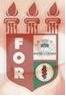 PLANILHA PARA CADASTROS DE LIVROS  BIBLIOTECA MARIA APARECIDA POURCHET CAMPOS        Classificação:       616-089.843                                  Código:	4262  Cutter:         R343r                                               Data: Turma 2021Autor(s):  Rêgo, Camila GuerraTitulo: REABILITAÇÃO COM IMPLANTES EM ÁREA ESTÉTICA: da reconstrução à prótese – relato de casoOrientador(a): prof. Dr. Antonio Azoubel AntunesCoorientador(a): prof. Dr. Eudoro de Queiroz Marques FilhoEdição:  1ª        Editora  Ed. Do Autor     Local:  Recife    Ano:  2021  Páginas:  39Notas:  TCC – 1ª Turma graduação - 2021